Муниципальное казенное общеобразовательное учреждениеВерхнехавская средняя общеобразовательная школа №3Технологическая карта  урока окружающего мирапо теме« Водные богатства нашей планеты»2класс, УМК «Школа России»Разработала: учитель начальных классов высшей квалификационной категорииСемыкина Светлана Николаевнас. Верхняя Хава 2019 г.Класс разбивается на 3 группы, в каждой группе выбирается ответственный.ПредметОкружающий мирКласс2ТемаВодные богатства нашей планетыТип урокаОткрытие новых знаний (ОНЗ)Цель урокаСодержательная (образовательная): формирование понятия: водоёмы, научить различать части реки (исток, устье, русло, притоки), умение  работать с картой, схемой и с дополнительной информацией,  в группах и парах.Деятельностная:  развитие мышления, памяти, внимания, устной речи, способностей сопоставлять, анализировать, делать выводы, привитие интереса к предмету.
Воспитательная:  воспитание любви к водоёмам  родного края, чувство бережного отношения к его природным «богатствам».Основное содержание урока, термины и понятияВодоёмы (естественные, искусственные), части реки (исток, устье, русло, притоки).УМКучебник 2 класса "Окружающий мир", автор  А.А.Плешаков, рабочая тетрадь с печатной основой, рабочие карточки (рисунок-схема « Части-реки»), пазлы, математические цепочки.Эл. ресурсы и технические  средствамультимедийный проектор, презентация.Формы деятельности обучающихсяГрупповая, парная, индивидуальная, фронтальнаяПедагогические технологииИКТ,  здоровьесберегающие, личностно – ориентированное обучение, педагогика сотрудничества (учебный диалог), приемы ТКРМ (СИНКВЕЙН, КЛАСТЕР)Межпредметные связилитературное чтение, математика, музыка, краеведение, экологияПланируемые результатыПланируемые результатыПредметные умения: Обучающиеся получат представление о разнообразии водоемов; познакомятся с основными частями реки: исток, устье, приток;узнают о роли и значении водоемов  в жизни человека.Обучающие получат возможность научиться: классифицировать водоёмы по способу образования их в природе, определять правый и левый берег реки.УУД: Регулятивные: обучающиеся научатся  формулировать цели и задачи учебной деятельности, поиска средств её осуществления; формирование умения планировать, контролировать и оценивать учебные действия в соответствии с поставленной задачей и условиями её реализации; обучающиеся получат возможность научиться  планировать деятельность, понимать причины успеха/неуспеха учебной деятельности и способности конструктивно действовать даже в ситуациях неуспеха.Познавательные: обучающиеся научатся различным способам поиска (в справочных источниках и учебнике), сбора, обработки, анализа, организации, передачи  информации в соответствии с коммуникативными и познавательными задачами; осваивать способы решения проблем творческого и поискового характера; обучающиеся получат возможность научиться  логически мыслить, классифицировать водоёмы по способу образования, определять части реки, называть значение водоёмов в природе.Коммуникативные: обучающиеся научатся слушать собеседника и вести диалог;  признавать возможность существования  различных точек зрения и права каждого иметь свою; излагать своё мнение и аргументировать свою точку зрения и оценку событий; обучающиеся получат возможность научиться выступать перед аудиторией, доказывать свою точку зрения в решении вопросов и толерантно относиться к мнению других учеников.Личностные: обучающиеся научатся мотивированно выполнять определенную работу, оценивать свои действия; сотрудничать со взрослыми и сверстниками; обучающиеся получат возможность самоопределения,развития принципа доказательности, развития интуиции и воображения, культуры речи, воспитания в себе ответственности и добросовестности.ЗаданиеДействия учителяДействия обучающихсяРезультаты деятельности1.Самоопределение к деятельности1.Самоопределение к деятельности1.Самоопределение к деятельности1.Самоопределение к деятельностиЦель этапа: создание положительного эмоционального фона, включение обучающихся в активную познавательную деятельность.Формируемые УУД:  Личностные: позитивное отношение к предстоящей деятельности, включение в учебную деятельность. Познавательные: активизация  внимания и памяти. Регулятивные: целеполагание. Коммуникативные:   планирование учебного сотрудничества.Цель этапа: создание положительного эмоционального фона, включение обучающихся в активную познавательную деятельность.Формируемые УУД:  Личностные: позитивное отношение к предстоящей деятельности, включение в учебную деятельность. Познавательные: активизация  внимания и памяти. Регулятивные: целеполагание. Коммуникативные:   планирование учебного сотрудничества.Цель этапа: создание положительного эмоционального фона, включение обучающихся в активную познавательную деятельность.Формируемые УУД:  Личностные: позитивное отношение к предстоящей деятельности, включение в учебную деятельность. Познавательные: активизация  внимания и памяти. Регулятивные: целеполагание. Коммуникативные:   планирование учебного сотрудничества.Цель этапа: создание положительного эмоционального фона, включение обучающихся в активную познавательную деятельность.Формируемые УУД:  Личностные: позитивное отношение к предстоящей деятельности, включение в учебную деятельность. Познавательные: активизация  внимания и памяти. Регулятивные: целеполагание. Коммуникативные:   планирование учебного сотрудничества.Организационный этап.Приветствует обучающихся, настраивает их на работу.Подготовка  класса  к  работе.  Ученики  включаются в урок, во взаимодействие с учителем.Подготовка  класса  к  работе.  Ученики  включаются в урок, во взаимодействие с учителем.2. Актуализация знаний. Проверка домашнего задания2. Актуализация знаний. Проверка домашнего задания2. Актуализация знаний. Проверка домашнего задания2. Актуализация знаний. Проверка домашнего заданияЦель  этапа: выведение проблемного вопроса на основе имеющихся  знаний обучающихся.Формируемые УУД: Личностные: аккуратность, доказательность, мотивация.  Познавательные: овладение действием обобщения, построения рассуждений, моделирование.  Регулятивные: волевая  саморегуляция в ситуации затруднения.  Коммуникативные:    умение слушать своих товарищей, строить собственное высказывание.Цель  этапа: выведение проблемного вопроса на основе имеющихся  знаний обучающихся.Формируемые УУД: Личностные: аккуратность, доказательность, мотивация.  Познавательные: овладение действием обобщения, построения рассуждений, моделирование.  Регулятивные: волевая  саморегуляция в ситуации затруднения.  Коммуникативные:    умение слушать своих товарищей, строить собственное высказывание.Цель  этапа: выведение проблемного вопроса на основе имеющихся  знаний обучающихся.Формируемые УУД: Личностные: аккуратность, доказательность, мотивация.  Познавательные: овладение действием обобщения, построения рассуждений, моделирование.  Регулятивные: волевая  саморегуляция в ситуации затруднения.  Коммуникативные:    умение слушать своих товарищей, строить собственное высказывание.Цель  этапа: выведение проблемного вопроса на основе имеющихся  знаний обучающихся.Формируемые УУД: Личностные: аккуратность, доказательность, мотивация.  Познавательные: овладение действием обобщения, построения рассуждений, моделирование.  Регулятивные: волевая  саморегуляция в ситуации затруднения.  Коммуникативные:    умение слушать своих товарищей, строить собственное высказывание.Сбор пазлов по теме «Формы земной поверхности».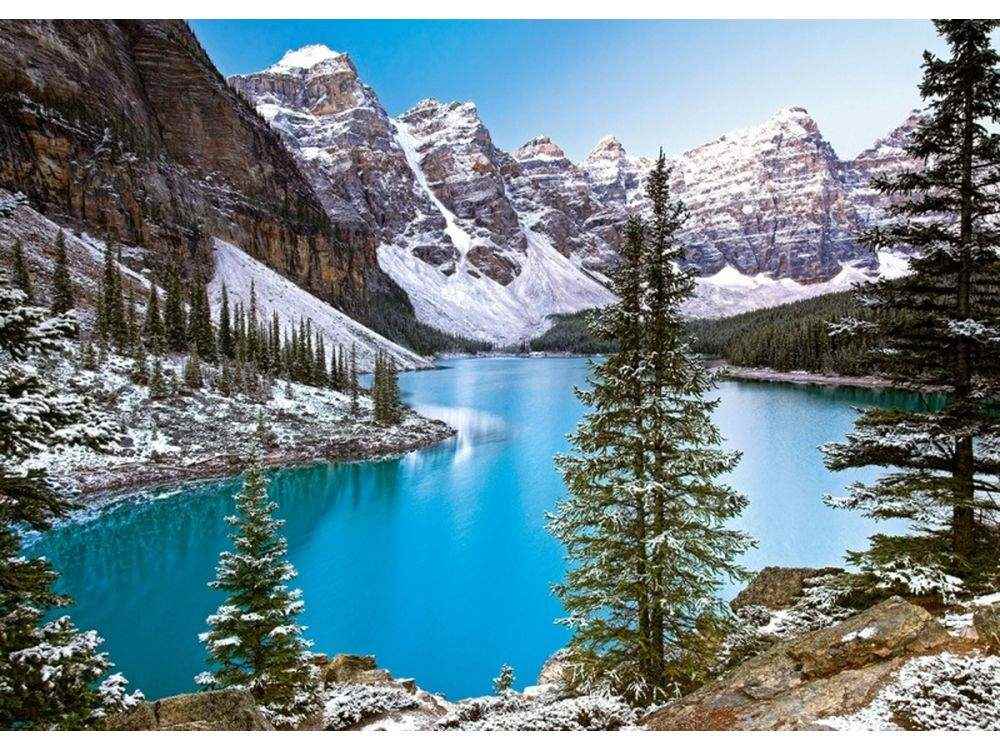 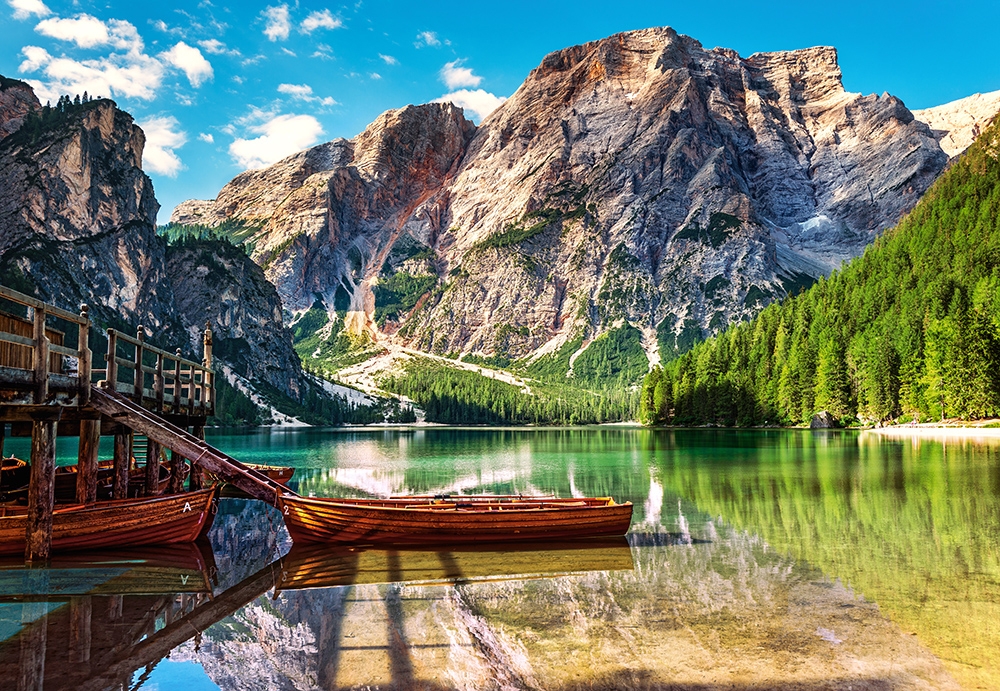 Организует  групповую работу по систематизации знаний детей.Опора на имеющиеся знания у детей.Повторяют правила работы в группах.Демонстрация пазлов.3. Постановка учебной задачи3. Постановка учебной задачи3. Постановка учебной задачи3. Постановка учебной задачиЦель этапа: создание условий для формирования детьми цели урока.Формируемые УУД:  Личностные: освоение личностного смысла учения, желания учиться. Познавательные: самостоятельно выделять и   формулировать познавательную цель; определять умения, которые будут сформированы на основе изучения данного раздела; определять круг своего незнания.  Регулятивные: прогнозирование — предвосхищение результата и уровня усвоения знаний. Коммуникативные:  построение речевого высказывания.Цель этапа: создание условий для формирования детьми цели урока.Формируемые УУД:  Личностные: освоение личностного смысла учения, желания учиться. Познавательные: самостоятельно выделять и   формулировать познавательную цель; определять умения, которые будут сформированы на основе изучения данного раздела; определять круг своего незнания.  Регулятивные: прогнозирование — предвосхищение результата и уровня усвоения знаний. Коммуникативные:  построение речевого высказывания.Цель этапа: создание условий для формирования детьми цели урока.Формируемые УУД:  Личностные: освоение личностного смысла учения, желания учиться. Познавательные: самостоятельно выделять и   формулировать познавательную цель; определять умения, которые будут сформированы на основе изучения данного раздела; определять круг своего незнания.  Регулятивные: прогнозирование — предвосхищение результата и уровня усвоения знаний. Коммуникативные:  построение речевого высказывания.Цель этапа: создание условий для формирования детьми цели урока.Формируемые УУД:  Личностные: освоение личностного смысла учения, желания учиться. Познавательные: самостоятельно выделять и   формулировать познавательную цель; определять умения, которые будут сформированы на основе изучения данного раздела; определять круг своего незнания.  Регулятивные: прогнозирование — предвосхищение результата и уровня усвоения знаний. Коммуникативные:  построение речевого высказывания.Маршрутные листы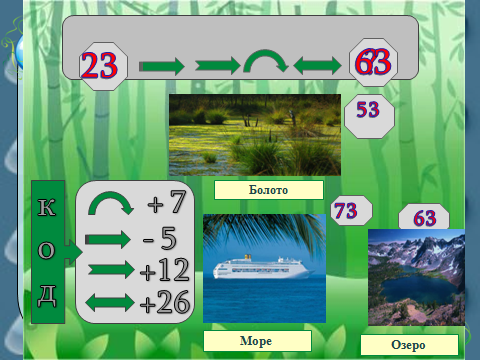 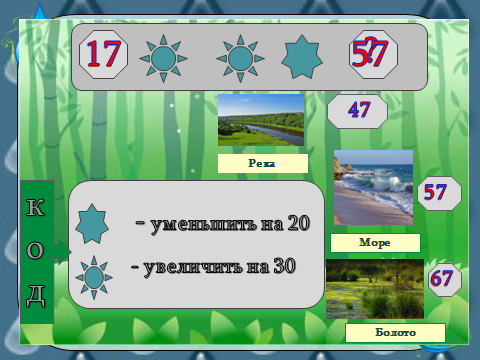 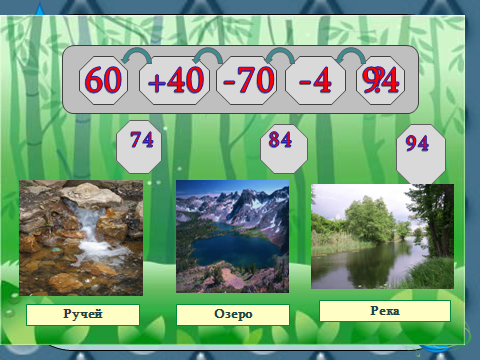 Прослушивание музыкальных композиций (Л. Зыкина «Течёт река Волга», Ю.Антонов «Море», «Гляжу в озёра синие»).Уточняет понимание учащимися поставленных учебных задач урока.Прослушивают музыкальные композицииДети   дают   свои ответы    на поставленные вопросы.Высказывают свои предположения о предстоящей теме урока, целях и задачах.Анализируют, обобщают, выводят учебную проблему, формируют цели урока.4. Изучение новой темы (открытие новых знаний)4. Изучение новой темы (открытие новых знаний)4. Изучение новой темы (открытие новых знаний)4. Изучение новой темы (открытие новых знаний)Цель этапа: создание условий для решения учебной задачи и нахождения путей её решения.Формируемые УУД:  Личностные: самостоятельно делать свой выбор  в мире мыслей.  Познавательные: добывать новые знания, извлекать информацию, подведение под понятие. Регулятивные: совместно с учителем обнаруживать и формулировать учебную проблему. Коммуникативные:  уважительно относиться к позиции другого, пытаться договориться.Цель этапа: создание условий для решения учебной задачи и нахождения путей её решения.Формируемые УУД:  Личностные: самостоятельно делать свой выбор  в мире мыслей.  Познавательные: добывать новые знания, извлекать информацию, подведение под понятие. Регулятивные: совместно с учителем обнаруживать и формулировать учебную проблему. Коммуникативные:  уважительно относиться к позиции другого, пытаться договориться.Цель этапа: создание условий для решения учебной задачи и нахождения путей её решения.Формируемые УУД:  Личностные: самостоятельно делать свой выбор  в мире мыслей.  Познавательные: добывать новые знания, извлекать информацию, подведение под понятие. Регулятивные: совместно с учителем обнаруживать и формулировать учебную проблему. Коммуникативные:  уважительно относиться к позиции другого, пытаться договориться.Цель этапа: создание условий для решения учебной задачи и нахождения путей её решения.Формируемые УУД:  Личностные: самостоятельно делать свой выбор  в мире мыслей.  Познавательные: добывать новые знания, извлекать информацию, подведение под понятие. Регулятивные: совместно с учителем обнаруживать и формулировать учебную проблему. Коммуникативные:  уважительно относиться к позиции другого, пытаться договориться.1.Работа по учебнику и тетради (кластер «Водоёмы»).Учебник с. 82 задание 2Обучающие  читают текст, подставляют в текст нужное слово, формируют вывод, что составляет водные богатства, какие бывают водоемы. Работа в тетрадях с.51 задание1Оформляют свои мысли в устной и письменной форме с учетом учебной ситуации5. Первичное закрепление5. Первичное закрепление5. Первичное закрепление5. Первичное закреплениеЦель этапа: осознание и применение знаний, полученных при решении учебной задачи.Формируемые УУД: Познавательные: овладение способностью принимать и сохранять цели и задачи учебной деятельности. Регулятивные: прогнозировать предстоящую работу (составлять план). Коммуникативные:  высказывание предположений учеников, анализ информации, владение диалогической речью, управление поведением, учебное сотрудничество. Цель этапа: осознание и применение знаний, полученных при решении учебной задачи.Формируемые УУД: Познавательные: овладение способностью принимать и сохранять цели и задачи учебной деятельности. Регулятивные: прогнозировать предстоящую работу (составлять план). Коммуникативные:  высказывание предположений учеников, анализ информации, владение диалогической речью, управление поведением, учебное сотрудничество. Цель этапа: осознание и применение знаний, полученных при решении учебной задачи.Формируемые УУД: Познавательные: овладение способностью принимать и сохранять цели и задачи учебной деятельности. Регулятивные: прогнозировать предстоящую работу (составлять план). Коммуникативные:  высказывание предположений учеников, анализ информации, владение диалогической речью, управление поведением, учебное сотрудничество. Цель этапа: осознание и применение знаний, полученных при решении учебной задачи.Формируемые УУД: Познавательные: овладение способностью принимать и сохранять цели и задачи учебной деятельности. Регулятивные: прогнозировать предстоящую работу (составлять план). Коммуникативные:  высказывание предположений учеников, анализ информации, владение диалогической речью, управление поведением, учебное сотрудничество. Работа по учебнику с. 83Прием. Проблемный вопрос. (Откуда и куда текут реки?).Рассмотреть иллюстрацию и выделить части реки (ИСТОК, УСТЬЕ, РУСЛО, ПРИТОК)Ученики читают текст в учебнике с. 83 и рассматривают схему.Анализируют объект «Схема реки»Проверяют по образцу.6. Обобщение и закрепление (практическая работа)6. Обобщение и закрепление (практическая работа)6. Обобщение и закрепление (практическая работа)6. Обобщение и закрепление (практическая работа)Цель этапа: обобщение и закрепление полученных знаний на основе практической работы.Формируемые УУД: Личностные: самоопределение. Познавательные: становление познавательных процессов: внимания, памяти, мышления, сравнения, общения, сравнение собственных выводов с выводами в учебнике.  Регулятивные: развивать умение самостоятельно выделять и формулировать познавательную цель. Коммуникативные:  формирование собственного  мнения и позиции.Цель этапа: обобщение и закрепление полученных знаний на основе практической работы.Формируемые УУД: Личностные: самоопределение. Познавательные: становление познавательных процессов: внимания, памяти, мышления, сравнения, общения, сравнение собственных выводов с выводами в учебнике.  Регулятивные: развивать умение самостоятельно выделять и формулировать познавательную цель. Коммуникативные:  формирование собственного  мнения и позиции.Цель этапа: обобщение и закрепление полученных знаний на основе практической работы.Формируемые УУД: Личностные: самоопределение. Познавательные: становление познавательных процессов: внимания, памяти, мышления, сравнения, общения, сравнение собственных выводов с выводами в учебнике.  Регулятивные: развивать умение самостоятельно выделять и формулировать познавательную цель. Коммуникативные:  формирование собственного  мнения и позиции.Цель этапа: обобщение и закрепление полученных знаний на основе практической работы.Формируемые УУД: Личностные: самоопределение. Познавательные: становление познавательных процессов: внимания, памяти, мышления, сравнения, общения, сравнение собственных выводов с выводами в учебнике.  Регулятивные: развивать умение самостоятельно выделять и формулировать познавательную цель. Коммуникативные:  формирование собственного  мнения и позиции.Демонстрация схемы.На схеме надо найти и указать части реки.Работа по схемам в парах.Указывают на схеме направления течения рек.Приклеивают соответствующие названия на схему реки.7. Рефлексия. Итог урока7. Рефлексия. Итог урока7. Рефлексия. Итог урока7. Рефлексия. Итог урокаЦель этапа:  проверка достижений собственной цели, оценка эмоционального состояния и активности на уроке каждого ученика.Формируемые УУД:  Личностные:  развитие объективной самооценки обучающихся. Познавательные: умение излагать своё мнение, закрепление положительной мотивации на учебную деятельность. Регулятивные: рефлексия способов и условий действия, контроль и оценка процесса и результатов деятельности, адекватное понимание причин успеха и неуспеха.Цель этапа:  проверка достижений собственной цели, оценка эмоционального состояния и активности на уроке каждого ученика.Формируемые УУД:  Личностные:  развитие объективной самооценки обучающихся. Познавательные: умение излагать своё мнение, закрепление положительной мотивации на учебную деятельность. Регулятивные: рефлексия способов и условий действия, контроль и оценка процесса и результатов деятельности, адекватное понимание причин успеха и неуспеха.Цель этапа:  проверка достижений собственной цели, оценка эмоционального состояния и активности на уроке каждого ученика.Формируемые УУД:  Личностные:  развитие объективной самооценки обучающихся. Познавательные: умение излагать своё мнение, закрепление положительной мотивации на учебную деятельность. Регулятивные: рефлексия способов и условий действия, контроль и оценка процесса и результатов деятельности, адекватное понимание причин успеха и неуспеха.Цель этапа:  проверка достижений собственной цели, оценка эмоционального состояния и активности на уроке каждого ученика.Формируемые УУД:  Личностные:  развитие объективной самооценки обучающихся. Познавательные: умение излагать своё мнение, закрепление положительной мотивации на учебную деятельность. Регулятивные: рефлексия способов и условий действия, контроль и оценка процесса и результатов деятельности, адекватное понимание причин успеха и неуспеха.Памятка «Охрана водоёмов»Анализ и оценка успешности достижения цели; выявление качества и уровня овладения знаниями. На данном этапе учитель вместе с учащимися подводит итог урока.Формулируют выводы собственных наблюдений.Высказывают свои предложения по очистке водоёмов.  Приводят примеры своей   помощи.Составляют при помощи условных знаков  памятку «Охрана водоемов». Синквейн «Вода».Приклеивают Капельку к тучке.8. Домашнее задание.8. Домашнее задание.8. Домашнее задание.8. Домашнее задание.Формируемые УУД:  Личностные:  смыслообразование. Познавательные: активизация внимания и памяти. Регулятивные:  целеполагание.Коммуникативные:  планирование учебного сотрудничества.Формируемые УУД:  Личностные:  смыслообразование. Познавательные: активизация внимания и памяти. Регулятивные:  целеполагание.Коммуникативные:  планирование учебного сотрудничества.Формируемые УУД:  Личностные:  смыслообразование. Познавательные: активизация внимания и памяти. Регулятивные:  целеполагание.Коммуникативные:  планирование учебного сотрудничества.Формируемые УУД:  Личностные:  смыслообразование. Познавательные: активизация внимания и памяти. Регулятивные:  целеполагание.Коммуникативные:  планирование учебного сотрудничества.Фоторассказ на тему «Красота моря», сообщение о водоёмах нашей местности, синквейн «Река»Формулирует домашнее заданиеПолучают задание разного уровня сложности.Формулирование задания для домашней работы.